Zapowiedź  zawodów 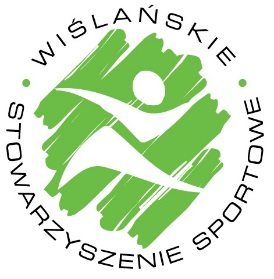 ”SILESIA CUP”NADZIEJE BESKIDZKIEw skokach narciarskich na igelicieWisła, 17.11.2018 r .Organizator: Wiślańskie Stowarzyszenie Sportowe, 43-460 Wisła, ul. Wyzwolenia 67tel/fax 33 855 12 88  e-mail: wsswisla@op.plTermin i miejsce zawodów: 17.11.2018 r. (sobota) kompleks skoczni narciarskich Wisła CentrumZgłoszenia: do dnia 15.11.2018 na adres:  wsswisla@op.plkategorie wiekowe (roczniki):Chłopcy: 2011 i młodsi  skocznia HS 13 m 2009-2010 skocznia HS 24 m 
2007-2008 skocznia HS 44 m 2005-2006 skocznia  HS 44 mDziewczyny:2009 i młodsze skocznia HS 13 m2006-2008 skocznia HS24Uwaga: zawodnik/czka może startować tylko na jednej skoczni w swojej kategorii wiekowej.5. program zawodów:17.11.2018 r. (sobota)godz. 8:30-9:30  wolny treninggodz. 10:00 rozpoczęcie konkursów skoków (w kolejności: HS13, HS24, HS44)
Zawodnicy biorący udział w zawodach muszą mieć ważne badania lekarskie oraz ubezpieczenie od następstw nieszczęśliwych wypadków. Organizator zastrzega sobie prawo zmiany programu zawodów.Zawody zostaną rozegrane zgodnie z NRS i wytycznymi PZN.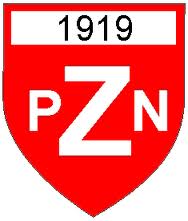 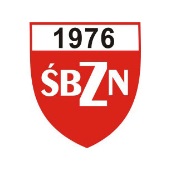 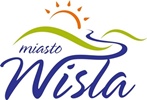 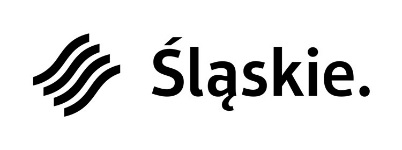                      Dofinansowano z budżetu                     Samorządu Województwa Śląskiego  